от «_____»__________20__ г.                                                     N _____	В соответствии с Жилищным кодексом РФ, Федеральным законом РФ от 27.12.2018 № 558-ФЗ «О внесении изменений в Жилищный кодекс Российской Федерации в части упорядочения норм, регулирующих переустройство и (или) перепланировку помещений в многоквартирном доме», Федеральным законом от 27.07.2010 года № 210 - ФЗ «Об организации предоставления государственных и муниципальных услуг», постановлением администрации Николаевского муниципального образования № 33 от 30.08.2012 года «О Порядке разработки  и  утверждения административных регламентов предоставления муниципальных услуг администрацией Николаевского муниципального образования», администрация Николаевского муниципального образования П О С Т А Н О В Л Я Е Т:	1.Утвердить административный регламент по предоставлению муниципальной услуги «Согласование переустройства и (или) перепланировки помещения в многоквартирном доме» согласно приложению к настоящему постановлению.	2.Настоящее постановление вступает в силу со дня официального опубликования (обнародования).	3. Опубликовать настоящее постановление в газете «Вестник Николаевского муниципального образования» и разместить на официальном сайте администрации Николаевского муниципального образования в информационно-телекоммуникационной сети «Интернет».	4. Контроль за исполнением настоящего постановления оставляю за собой.Глава Николаевскогомуниципального образования                                                               А.В. ВотенцевПриложениек постановлению администрации                                                                                                              Николаевского  муниципальногообразования от _____________ года №  ______Административный регламентпо предоставлению муниципальной услуги «Согласованиепереустройства и (или) перепланировки помещения в многоквартирном доме»1. Общие положения1.1. Предмет регулирования административного регламента.1.1.1. Предметом регулирования административного регламента предоставления муниципальной услуги «Согласование переустройства и (или) перепланировки помещения в многоквартирном доме» являются отношения, возникающие между юридическими или физическими лицами и администрацией Николаевского муниципального образования Тайшетского района Иркутской области, связанные с предоставлением муниципальной услуги «Согласование переустройства и (или) перепланировки помещения в многоквартирном доме» (далее соответственно - административный регламент, муниципальная услуга).1.1.2. Административный регламент разработан в целях повышения качества предоставления и доступности муниципальной услуги, создания комфортных условий для получения результатов предоставления муниципальной услуги.1.1.3.Задачей административного регламента является упорядочение административных процедур и административных действий по предоставлению муниципальной услуги.1.2. В целях настоящего Административного регламента применяются следующие термины и определения:муниципальная услуга, предоставляемая органом местного самоуправления (далее – муниципальная услуга) – деятельность по реализации функций органа местного самоуправления (далее орган, предоставляющий муниципальный услуги), которая осуществляется по запросам заявителей в пределах полномочий органа, предоставляющего муниципальные услуги, по решению вопросов местного значения, установленных в соответствии с Федеральным законом от 06 октября 2003 года № 131-ФЗ «Об общих принципах организации местного самоуправления в Российской Федерации» и уставами муниципальных образований;административный регламент – нормативный правовой акт, устанавливающий порядок предоставления муниципальной услуги и стандарт предоставления муниципальной услуги;административная процедура – логически обособленные последовательности административных действий при предоставлениимуниципальной услуги, имеющие конечный результат и выделяемые в рамках предоставления муниципальной услуги;административное действие – предусмотренное административным регламентом действие должностного лица в рамках исполнения муниципальной функции или предоставления муниципальной услуги;необходимые и обязательные услуги – услуги, которые предоставляются организациями, участвующими в предоставлении муниципальной услуги, в результате предоставления которых заявитель может получить документ, необходимый в соответствии с нормативными правовыми актами при обращении с запросом о предоставлении муниципальной услуги, а также услуги, обращения с запросом о предоставлении которых необходимо для получения муниципальной услуги в соответствии с нормативными правовыми актами;должностное лицо – лицо, постоянно, временно или в соответствии с полномочиями осуществляющее деятельность по предоставлению муниципальной услуги, а равно лицо, выполняющее организационно- распорядительные или административно-хозяйственные функции в администрации Николаевского муниципального образования;заявитель – физическое или юридическое лицо (за исключением государственных органов и их территориальных органов, органов государственных внебюджетных фондов и их территориальных органов, органов местного самоуправления) либо их уполномоченные представители, обратившиеся в администрацию Николаевского муниципального образования, либо в муниципальные учреждения и другие организации, в которых размещается муниципальное задание (заказ), либо в организации, участвующие в предоставлении муниципальных услуг, с запросом о предоставлении муниципальной услуги, выраженным в устном, письменном или электронной форме;предоставление муниципальных услуг в электронной форме – предоставление муниципальных услуг с использованием информационно- телекоммуникационных технологий, в том числе с использованием Портала муниципальных услуг, многофункционального центра, универсальной электронной карты и других средств, включая осуществление в рамках такого предоставления электронного взаимодействия между государственными органами, органами местного самоуправления, организациями и заявителями;переустройство помещения в многоквартирном доме представляет собой установку, замену или перенос инженерных сетей, санитарно- технического, электрического или другого оборудования, требующие внесения изменения в технический паспорт помещения в многоквартирном доме.перепланировка помещения в многоквартирном доме представляет собой изменение его конфигурации, требующее внесения изменения в технический паспорт помещения в многоквартирном доме.1.3. Описание заявителей, а также физических и юридических лиц, имеющих право в соответствии с законодательством Российской Федерации либо в силу наделения их заявителями в порядке, установленном законодательством Российской Федерации, полномочиями выступать от их имени при взаимодействии с соответствующими органами исполнительной власти и иными организациями при предоставлении муниципальной услуги.1.3.1. Заявителями являются юридические лица, зарегистрированные в порядке, установленном действующим законодательством, физические лица, заинтересованные в получении муниципальной услуги «Согласование переустройства и (или) перепланировки помещения в многоквартирном доме на территории Николаевского муниципального образования (далее - заявитель).1.3.2. Представитель заявителя - физическое лицо, действующее от имени заявителя. Полномочия представителя заявителя при предоставлении муниципальной услуги подтверждаются доверенностью, за исключением лиц, имеющих право действовать без доверенности от имени заявителя. Доверенность от имени юридического лица выдается за подписью его руководителя или иного лица, уполномоченного на это его учредительными документами, с приложением печати этой организации. Доверенность от физического лица заверяется в нотариальном порядке.1.4. Требования к порядку информирования о порядке предоставления муниципальной услуги.1.4.1 Информацию о порядке предоставления муниципальной услуги заявитель может получить в администрации Николаевского муниципального образования, на информационных стендах администрации, в информационно-телекоммуникационной сети Интернет на официальном сайте Николаевского муниципального образования.Сведения о местонахождении администрации Николаевского муниципального образования:Место	нахождения	администрации:	665070,	Иркутская	область, Тайшетский район, с. Николаевка, д. 14.Почтовый адрес для направления документов и обращений: 665070,	Иркутская	область, Тайшетский район, с. Николаевка, д. 14.Телефон для справок: 8 (950) 112-25-32         e-mail: nikolaevka.mo@mail.ru,  http://николаевка-мо.рф/    График приема граждан в администрации, осуществляющей оказаниемуниципальной услуги:1.5.Порядок получения информации заявителями по вопросам предоставления муниципальной услуги, в том числе о ходе предоставления муниципальной услуги.1.5.1. Информация о порядке предоставления муниципальной услуги предоставляется:	-непосредственно администрацией;	-непосредственно многофункциональный центром;	-с использованием средств телефонной связи, электронного информирования, вычислительной и электронной техники; посредством размещения в информационно-телекоммуникационных сетях общего пользования, в том числе в сети Интернет, публикации в средствах массовой информации.1.5.2. Информация о предоставлении муниципальной услуги сообщается по номерам телефонов для справок (консультаций), а также размещается в информационно-телекоммуникационных сетях общего пользования, в том числе в сети Интернет.1.5.3. При ответах на телефонные звонки и устные обращения, должностные лица Администрации и многофункционального центра подробно и в вежливой (корректной) форме информируют обратившихся по интересующим их вопросам. Ответ на телефонный звонок должен  начинаться с информации о наименовании организации, в которую позвонил гражданин, фамилии, имени, отчестве и должности лица, принявшего телефонный звонок. Для обеспечения высоких стандартов качества работы должностных лиц многофункционального центра ведется запись разговоров.Время разговора не должно превышать 10 минут.При невозможности должностного лица администрации или многофункционального центра, принявшего звонок, самостоятельно ответить на поставленные вопросы телефонный звонок должен быть переадресован (переведен) на другое должностное лицо или же обратившемуся гражданину должен быть сообщен телефонный номер, по которому можно получить необходимую информацию.1.5.4. Информирование о ходе предоставления муниципальной услуги осуществляется должностными лицами Администрации или Многофункционального центра при личном контакте с заявителями, с использованием средств сети Интернет, почтовой, телефонной связи, посредством электронной почты.Заявители, представившие в многофункциональный центр либо (при его отсутствии) администрацию документы для получения муниципальной услуги, в обязательном порядке информируются должностными лицами многофункционального центра либо (при его отсутствии) администрации о результате предоставления муниципальной услуги.1.5.5. Информация об отказе в предоставлении муниципальной услуги направляется заявителю в письменном виде и дублируется по телефону или электронной почте, указанным в заявлении (при наличии соответствующих данных в заявлении).1.5.6. Информация о сроке завершения оформления документов и возможности их получения заявителю сообщается при подаче документов.1.5.7. Консультации (справки) по вопросам предоставления муниципальной услуги предоставляются должностными лицами администрации или многофункционального центра.	1.5.8. Консультации предоставляются по следующим вопросам:необходимого перечня документов, представляемых для предоставления муниципальной услуги, комплектности (достаточности) представляемых документов;источников получения документов, необходимых для предоставления муниципальной услуги (орган, организация и их местонахождение);времени приема и выдачи документов;сроков предоставления муниципальной услуги;порядка обжалования действий (бездействия) и решений должностных лиц, осуществляемых и принимаемых в ходе предоставления муниципальной услуги.1.5.9. При консультировании заявителей по электронной почте, в том числе о ходе предоставления муниципальной услуги, ответ должен быть направлен в течение пяти дней, исчисляемых со дня, следующего за днем поступления соответствующего запроса.2. Стандарт предоставления муниципальной услуги2.1. Наименование муниципальной услуги: «Согласование переустройства и (или) перепланировки помещения в многоквартирном доме».	2.2. Наименование органа, предоставляющего муниципальную услугу.2.2.1.Муниципальная услуга предоставляется органом, предоставляющем муниципальную услугу, либо организаций, участвующей в предоставлении государственных и муниципальных услуг, с заявлением о предоставлении муниципальной услуги, выраженным в письменной форме или с запросом о предоставлении муниципальной услуги (далее – запрос) с использованием Единого портала государственных и муниципальных услуг, Регионального портала государственных и муниципальных услуг Иркутской  области (далее – ЕПГУ, РПГУ, вместе – Портал).В ходе предоставления услуги Администрация взаимодействует с:-Управлением федеральной службы государственной регистрации, кадастра и картографии по Иркутской  области2.2.2 Прием документов, необходимых для получения муниципальной услуги, и выдачу результата предоставления муниципальной услуги на бумажном носителе осуществляет государственное автономное учреждение «Иркутский областной Многофункциональный центр предоставления государственных и муниципальных услуг» (далее – Уполномоченная организация.Уполномоченная организация осуществляет выдачу результата предоставления муниципальной услуги на бумажном носителе в случае, если заявитель подал запрос о предоставлении муниципальной услуги в электронном виде с использованием Портала и выбрал способ получения результата предоставления муниципальной услуги – на бумажном носителе в многофункциональном центре.Прием запросов в электронном виде, поступающих с Портала осуществляет Подразделение. Выдачу результата предоставления муниципальной услуги по запросам, поступающим с Портала, осуществляет Подразделение и Уполномоченная организация по выбору заявителя.2.3.Результат предоставления муниципальной услуги:выдача заявителю решения о согласовании (отказе в согласовании) переустройства и (или) перепланировки помещения в многоквартирном доме.2.4. Срок предоставления муниципальной услуги.2.4.1. Решение администрации о согласовании (отказе в согласовании) переустройства и (или) перепланировки помещения в многоквартирном доме должно быть принято не позднее чем через 45 дней со дня передачи уполномоченной организацией в администрацию документов, обязанность по представлению которых возложена на заявителя.В случае представление заявителем документов, через многофункциональный центр срок принятия решения о согласовании (отказе в согласовании) исчисляется со дня передачи многофункциональным центром таких документов в орган, осуществляющий согласование.Администрация, не позднее чем через три рабочих дня со дня принятия решения о согласовании выдает или направляет по адресу, указанному в заявлении, либо через многофункциональный центр заявителю документ, подтверждающий принятие такого решения. Форма и содержание указанного документа устанавливаются уполномоченным Правительством Российской Федерации федеральным органом исполнительной власти. В случае представления заявления о переустройстве и (или) перепланировке через многофункциональный центр документ, подтверждающий принятие решения, направляется в многофункциональный центр, если иной способ его получения не указан заявителем.2.4.2. При направлении заявления и документов, необходимых для предоставления муниципальной услуги, по почте срок предоставления муниципальной услуги исчисляется со дня поступления в многофункциональный центр либо (при его отсутствии) в Администрацию заявления и документов, необходимых для предоставления муниципальной услуги (по дате регистрации).Сроки прохождения отдельных процедур:а) прием заявления и прилагаемых документов и его регистрация от одного заявителя - 45 минут;б) направление многофункциональным центром заявления и прилагаемых документов (при наличии) в Администрацию - 1 рабочий день;в) проверка Администрацией полноты и достоверности сведений, содержащихся в представленном им заявлении и прилагаемых документах (при наличии) и принятие решения по заявлению - 45 рабочих дней;д) выдача заявителю результата предоставления муниципальной услуги - в течение 3 рабочих дней со дня принятия решения.Правовые основания для предоставления муниципальной услуги:	- Конституция Российской Федерации;	- Жилищный кодекс Российской Федерации;	- Гражданский кодекс Российской Федерации;	- Градостроительный кодекс Российской Федерации;	- Федеральный закон от 06.10.2003 N 131-ФЗ "Об общих принципах организации местного самоуправления в Российской Федерации";	- Федеральный закон от 27.07.2010 N 210-ФЗ "Об организации предоставления государственных и муниципальных услуг";	- Устав Николаевского муниципального образования;	- Постановление Правительства РФ от 28.04.2005 г. № 266 «Об утверждении формы заявления о переустройстве и (или) перепланировке жилого помещения и формы документа, подтверждающего принятие решения о согласовании переустройства и (или) перепланировки жилого помещения»;	- постановлением администрации Николаевского муниципального образования № 33 от 30.08.2012 года «О Порядке разработки  и  утверждения административных регламентов предоставления муниципальных услуг администрацией Николаевского муниципального образования»;	- Административный регламент.2.6. Исчерпывающий перечень документов, необходимых в соответствии с законодательными или иными нормативными правовыми актами для предоставления муниципальной услуги, услуг, необходимых и обязательных для предоставления муниципальной услуги.2.6.1. Для проведения переустройства и (или) перепланировки помещения в многоквартирном доме собственник данного помещения или уполномоченное им лицо в многофункциональный центр либо (при его отсутствии) в Администрацию представляет:1) заявление о переустройстве и (или) перепланировке по форме, утвержденной уполномоченным Правительством Российской Федерации федеральным органом исполнительной власти;2) правоустанавливающие документы на переустраиваемое и (или) перепланируемое помещение в многоквартирном доме (подлинники или засвидетельствованные в нотариальном порядке копии);	3) подготовленный и оформленный в установленном порядке проект переустройства и (или) перепланировки переустраиваемого и (или) перепланируемого помещения в многоквартирном доме, а если переустройство и (или) перепланировка помещения в многоквартирном доме невозможны без присоединения к данному помещению части общего имущества в многоквартирном доме, также протокол общего собрания собственников помещений в многоквартирном доме о согласии всех собственников помещений в многоквартирном доме на такие переустройство и (или) перепланировку помещения в многоквартирном доме, предусмотренном частью 2 статьи 40 настоящего Кодекса;	4) технический паспорт переустраиваемого и (или) перепланируемого помещения в многоквартирном доме;	5) согласие в письменной форме всех членов семьи нанимателя (в том числе временно отсутствующих членов семьи нанимателя), занимающих переустраиваемое и (или) перепланируемое жилое помещение на основании договора социального найма (в случае, если заявителем является уполномоченный наймодателем на представление предусмотренных настоящим пунктом документов наниматель переустраиваемого и (или) перепланируемого жилого помещения по договору социального найма);	6) заключение органа по охране памятников архитектуры, истории и культуры о допустимости проведения переустройства и (или) перепланировки помещения в многоквартирном доме, если такое помещение или дом, в котором оно находится, является памятником архитектуры, истории или культуры.2.6.2. Заявитель вправе не представлять документы, предусмотренные пунктами 4 и 6 п. 2.6.1. Административного регламента, а также в случае, если право на переустраиваемое и (или) перепланируемое помещение в многоквартирном доме зарегистрировано в Едином государственном реестре недвижимости, документы, предусмотренные пунктом 2 п. 2.6.1. Административного регламента. Для рассмотрения заявления о переустройстве и (или) перепланировке помещения в многоквартирном доме Администрация запрашивает следующие документы (их копии или содержащиеся в них сведения), если они не были представлены заявителем по собственной инициативе:	1) правоустанавливающие документы на переустраиваемое и (или) перепланируемое помещение в многоквартирном доме, если право на него зарегистрировано в Едином государственном реестре недвижимости;	2) технический паспорт переустраиваемого и (или) перепланируемого помещения в многоквартирном доме;	3) заключение органа по охране памятников архитектуры, истории и культуры о допустимости проведения переустройства и (или) перепланировки помещения в многоквартирном доме, если такое помещение или дом, в котором оно находится, является памятником архитектуры, истории или культуры.2.6.3. Заявителю выдается расписка в получении от заявителя документов с указанием их перечня и даты их получения Администрацией, а также с указанием перечня сведений и документов, которые будут получены по межведомственным запросам.В случае представления документов через многофункциональный центр расписка выдается указанным многофункциональным центром. Государственные органы, органы местного самоуправления и подведомственные государственным органам или органам местного самоуправления организации, в распоряжении которых находятся документы, указанные в абзацах 1-3 п. 2.6.2. настоящего Административного регламента, обязаны направить в порядке межведомственного информационного взаимодействия в орган, осуществляющий перевод помещений, запрошенные ими сведения и документы. Запрошенные сведения и документы могут представляться на бумажном носителе, в форме электронного документа либо в виде заверенных уполномоченным лицом копий запрошенных документов, в том числе в форме электронного документа. Запрошенные сведения и документы могут представляться на бумажном носителе, в форме электронного документа либо в виде заверенных уполномоченным лицом копий запрошенных документов, в том числе в форме электронного документа.2.6.4. При представлении заявления и документов, необходимых для предоставления муниципальной услуги, заявитель (представитель заявителя) предъявляет документ, удостоверяющий его личность. В случае направления заявления и документов, необходимых для предоставления муниципальной услуги по почте, к заявлению прикладывается копия документа, удостоверяющего личность.2.6.5. Документы, представляемые заявителем, должны соответствовать следующим требованиям:а) заявление составлено в единственном экземпляре - подлиннике по форме согласно приложению № 3 к настоящему Административному регламенту;	б) полномочия представителя оформлены в установленном порядке; в) тексты документов написаны разборчиво;г) фамилия, имя и отчество (наименование) заявителя, паспортные данные, адрес его места жительства (места нахождения), телефон (если имеется) написаны полностью;д) в документах нет подчисток, приписок, зачеркнутых слов и иных неоговоренных исправлений;е) документы не исполнены карандашом.ж) предоставляемые документы не должны содержать разночтений (площадь помещения, указанная в правоустанавливающем документе, должна соответствовать площади помещения, указанного в техническом паспорте и техническом заключении);2.6.6. Правоустанавливающие документы на переводимое помещение (представленные заявителем в подлинниках) после предоставления муниципальной услуги возвращаются заявителю, в материалах дела остается заверенная копия. Остальные представленные заявителем документы после предоставления муниципальной услуги остаются в материалах дела и заявителю не возвращаются.2.6.7. По своему желанию заявитель дополнительно может представить иные документы, которые, по его мнению, имеют значение для предоставления муниципальной услуги.2.7. Исчерпывающий перечень оснований для отказа в приеме документов, необходимых для предоставления муниципальной услуги:	- непредставление заявителем документа, удостоверяющего его личность;	- непредставление представителем заявителя документа, удостоверяющего личность и полномочия;	- заявитель не соответствует требованиям, указанным в пункте 1.2 Административного регламента;	- заявление, представленное для предоставления муниципальной услуги, по содержанию не соответствует требованиям пункта 2.6.5 Административного регламента.2.8. Исчерпывающий перечень оснований для отказа в предоставлении муниципальной услуги:1. непредставления определенных частью 2 статьи 26 Жилищного кодекса Российской Федерации документов, обязанность по представлению которых возложена на заявителя;1.1) поступление в администрацию ответа органа государственной власти, органа местного самоуправления либо подведомственной органу государственной власти или органу местного самоуправления организации  на межведомственный запрос, свидетельствующего об отсутствии документа и (или) информации, необходимых для проведения переустройства и (или) перепланировки помещения в многоквартирном доме в соответствии с пунктом 2.6.1. Административного регламента, если соответствующий документ не был представлен заявителем по собственной инициативе. Отказ в проведении переустройства и (или) перепланировки помещения в многоквартирном доме по указанному основанию допускается в случае, если администрация, после получения указанного ответа, уведомило заявителя через уполномоченную организацию о получении такого ответа и предложило заявителю представить документ и (или) информацию, необходимые для проведения переустройства и (или) перепланировки помещения в многоквартирном доме в соответствии с пунктом 2.6.1. Административного регламента, и не получило от заявителя через уполномоченную организацию такие документ и (или) информацию в течение пятнадцати рабочих дней со дня направления уведомления.2) представления документов в ненадлежащий орган;3)несоответствия проекта переустройства и (или) перепланировки помещения в многоквартирном доме требованиям законодательства.Решение об отказе в согласовании переустройства и (или) перепланировки помещения в многоквартирном доме выдается или направляется заявителю не позднее чем через три рабочих дня со дня принятия такого решения и может быть обжаловано заявителем в судебном порядке.2.9. Размер платы, взимаемой с заявителя при предоставлении муниципальной услуги, и способы ее взимания в случаях, предусмотренных федеральными законами, принимаемыми в соответствии с ними иными нормативными правовыми актами Российской Федерации, нормативными правовыми актами субъектов Российской Федерации, муниципальными правовыми актамиВзимание платы за предоставление муниципальной услуги нормативными правовыми актами не предусмотрено.2.10. Максимальный срок ожидания в очереди при подаче заявления о предоставлении муниципальной услуги и при получении результата предоставления муниципальной услуги.Максимальное время ожидания в очереди при подаче заявления о предоставлении муниципальной услуги не должно превышать 15 минут.Максимальное время ожидания в очереди на получение результата предоставления муниципальной услуги не должно превышать 15 минут.2.11. Срок регистрации заявления заявителя о предоставлении муниципальной услуги.Максимальный срок регистрации заявления не должен превышать 45 минут.2.12. Требования к помещениям, в которых предоставляется муниципальная услуга, к залу ожидания, местам для заполнения запросов о предоставлении муниципальной услуги, информационным стендам с образцами их заполнения и перечнем документов, необходимых для предоставления каждой муниципальной услуги, в том числе к обеспечению доступности для инвалидов указанных объектов в соответствии с законодательством Российской Федерации о социальной защите инвалидов:2.12.1. Информация об уполномоченном органе, порядке предоставления муниципальной услуги, а также порядке получения информации по вопросам предоставления муниципальной услуги и ходе предоставления муниципальной услуги размещается:1) на стендах, расположенных в помещениях, занимаемых уполномоченным органом;2) на официальном сайте администрации Николаевского муниципального образования в информационно-телекоммуникационной сети «Интернет http://николаевка-мо.рф/, а также на Портале;3) посредством публикации в средствах массовой информации.2.12.2. Вход в здание уполномоченного органа оборудуется информационной табличкой (вывеской), содержащей информацию о полном наименовании уполномоченного органа.	2.12.3. Информационные таблички (вывески) размещаются рядом с входом, либо на двери входа так, чтобы они были хорошо видны заявителям. Вход в здание должен быть оборудован удобной лестницей, при наличии технической возможности – с поручнями и пандусами.	2.12.4. Прием заявлений и документов, необходимых для предоставления муниципальной услуги, осуществляется в кабинетах уполномоченного органа.	2.12.5. Вход в кабинет уполномоченного органа оборудуется информационной табличкой (вывеской) с указанием номера кабинета, в котором осуществляется предоставление муниципальной услуги.	2.12.6. Каждое рабочее место должностных лиц уполномоченного органа должно быть оборудовано персональным компьютером с возможностью доступа к необходимым информационным базам данных, печатающим и сканирующим устройствами.	2.12.7. Места ожидания должны соответствовать комфортным условиям для заявителей и оптимальным условиям работы должностных лиц уполномоченного органа.	Места ожидания в очереди на прием, подачу документов, необходимых для предоставления муниципальной услуги, оборудуются стульями, кресельными секциями, скамьями, количество	которых определяется исходя из фактической нагрузки и возможностей для их размещения в здании, но не может составлять менее 5 мест.	2.12.8.  Места для заполнения документов оборудуются информационными стендами, стульями и столами для возможности оформления документов.	2.12.9. В целях обеспечения конфиденциальности сведений о заявителе одним должностным лицом уполномоченного органа одновременно ведется прием только одного заявителя. Одновременный прием двух и более заявителей не допускается.На информационном стенде размещается следующая информация:а) срок предоставления муниципальной услуги и сроки выполнения отдельных административных действий;б) форма заявления и образец его заполнения;в) перечень документов, необходимых для предоставления муниципальной услуги, и предъявляемые к ним требования;г) перечень оснований для отказа в предоставлении муниципальной услуги;д) информация о платности (бесплатности) предоставления муниципальной услуги;е) извлечения из Административного регламента.2.12.10. При оборудовании помещений, в которых предоставляется муниципальная услуга, обеспечивается возможность беспрепятственной эвакуации всех заявителей и должностных лиц в случае возникновения чрезвычайной ситуации.2.12.11. При высокой нагрузке и превышении установленных Административным регламентом сроков ожидания в очереди по решению руководителя уполномоченной организации прием заявлений и прилагаемых к ним документов от заявителей будет осуществляться не менее 60 часов в неделю с возможностью обращения за получением муниципальной услуги в вечернее время и не менее чем в один из выходных дней.2.12.12. Информация о порядке предоставления муниципальной услуги предоставляется работниками отдела архитектуры, градостроительства и инфраструктуры или уполномоченной организации при личном контакте с заявителями, через ЕПГУ, по номерам телефонов для справок (консультаций), а также размещается в информационно- телекоммуникационных сетях общего пользования (в том числе в сети Интернет), публикации в средствах массовой информации, на информационных стендах уполномоченной организации.2.12.13. При ответах на телефонные звонки и устные обращения должностные лица отдела архитектуры, градостроительства и инфраструктуры и уполномоченной организации подробно и в вежливой (корректной) форме информируют обратившихся по интересующим их вопросам. Ответ на телефонный звонок должен начинаться с информации о наименовании органа, в который позвонил гражданин, фамилии, имени, отчестве и должности должностного лица, принявшего телефонный звонок.Время разговора не должно превышать 10 минут.При невозможности должностного лица, принявшего звонок, самостоятельно ответить на поставленные вопросы телефонный звонок должен быть переадресован (переведен) на другое должностное лицо или же обратившемуся гражданину должен быть сообщен телефонный номер, по которому можно получить необходимую информацию.2.12.14. Информирование о ходе предоставления муниципальной услуги осуществляется должностными лицами при личном контакте с заявителями,  с использованием средств сети Интернет, почтовой, телефонной связи.Заявители, представившие документы для предоставления муниципальной услуги, в обязательном порядке информируются должностными лицами администрации Николаевского муниципального образования или уполномоченной организации о получении результата предоставления муниципальной услуги.2.12.15. Информация о сроке завершения оформления документов заявителю сообщается при подаче документов, а в случае сокращения срока - по указанному в заявлении телефону.2.12.16. Консультации (справки) по вопросам предоставления муниципальной услуги предоставляются должностными лицами отдела архитектуры, градостроительства и инфраструктуры, и уполномоченной организации.	2.12.17. Консультации предоставляются по следующим вопросам:перечня документов, необходимых для предоставления муниципальной услуги;источников получения документов, необходимых для предоставления муниципальной услуги (орган, организация и их местонахождение);времени приема документов;срока предоставления муниципальной услуги;порядка обжалования действий (бездействия) и решений, осуществляемых и принимаемых в ходе предоставления муниципальной услуги.2.12.18. При консультировании заявителей по электронной почте, в том числе о ходе предоставления муниципальной услуги, ответ должен быть направлен в течение 5 (пяти) дней, исчисляемых со дня, следующего за днем поступления соответствующего запроса.2.12.19. Заявитель имеет право представить документы по предварительной записи. Предварительная запись осуществляется в администрации Николаевского муниципального образования по телефону 8(950) 127-67-39.2.13. Показатели доступности и качества муниципальных услуг.2.13.1. Показателями доступности муниципальной услуги являются:а) транспортная доступность к местам предоставления муниципальной услуги;б) обеспечение беспрепятственного доступа лиц с ограниченными возможностями передвижения к помещениям, в которых предоставляется муниципальная услуга;в) размещение информации о порядке предоставления муниципальной услуги в едином портале государственных и муниципальных услуг.Показателями качества муниципальной услуги являются:а) соблюдение срока выдачи документов при предоставлении муниципальной услуги;б) соблюдение сроков ожидания в очереди при подаче и получении документов;в) отсутствие поданных в установленном порядке жалоб на решения, действия (бездействие) должностных лиц, принятые и осуществленные при предоставлении муниципальной услуги.2.14. Особенности предоставления муниципальной услуги в электронной форме.2.14.1. Муниципальная услуга в электронной форме с использованием Портала предоставляется только зарегистрированным в Единой системе идентификации и аутентификации (ЕСИА) заявителям (физическим и юридическим лицам).2.14.2. Для получения муниципальной услуги заявитель направляет запрос (по форме, установленной Приложением к административному регламенту), электронные документы, электронные копии и (или) электронные образы бумажных документов (в т.ч. полученные путем сканирования) (далее – Документы), подлежащие предоставлению заявителем, с использованием Портала, в установленном порядке.2.14.3. Формирование запроса осуществляется посредством заполнения электронной формы запроса на Портале без необходимости дополнительной подачи запроса в какой-либо иной форме.К запросу, подаваемому с использованием Портала, заявитель вправе по собственной инициативе приложить документы, которые находятся в распоряжении государственных органов, органов местного самоуправления и иных органов и подведомственных им организаций, необходимые для получения муниципальной услуги2.14.4. Документы, подаваемые вместе с запросом с использованием Портала должны соответствовать следующим требованиям:документы предоставляются с сохранением всех признаков подлинности, а именно: графической подписи лица, печати, углового штампа бланка (если имеются), в следующих форматах:pdf, doc, docx (для документов с текстовым содержанием);pdf, jpeg (для документов с графическим содержанием);документы формируются в виде отдельных файлов;документ, состоящий из нескольких листов, должен быть объединен в один файл;количество страниц документа в электронном виде должно соответствовать количеству страниц документа на бумажном носителе;сканирование документов осуществляется:непосредственно с оригинала документа в масштабе 1:1 (не допускается сканирование с копий) с разрешением не менее 300 dpi;в черно-белом режиме при отсутствии в документе графических изображений;в режиме полной цветопередачи при наличии в документе цветных графических изображений либо цветного текста;в режиме «оттенки серого» при наличии в документе изображений, отличных от цветного изображения.2.14.5. Документы должны быть подписаны соответствующим видом электронной подписи заявителя или представителя заявителя в соответствии с действующим законодательством.2.14.6. В случае если документы формируются с применением специализированного программного обеспечения в форме электронного документа (без воспроизведения на бумажном носителе), такой электронный документ заверяется электронной подписью лица (организации, органа власти), выдавшего (подписавшего) документ.2.14.7. При подаче запроса представителем заявителя, действующим на основании доверенности, доверенность должна быть представлена в форме электронного документа, подписанного усиленной квалифицированной электронной подписью уполномоченного лица, выдавшего (подписавшего) доверенность.2.14.8. Заявитель обеспечивает соответствие содержания электронной копии содержанию подлинника документа.2.14.9. После заполнения заявителем каждого из полей электронной формы запроса осуществляется форматно-логическая проверка сформированного запроса. При выявлении некорректно заполненного поля электронной формы запроса заявитель уведомляется о характере выявленной ошибки и порядке ее устранения посредством информационного сообщения непосредственно в электронной форме запроса.2.14.10.Заявителю в качестве результата предоставления услуги обеспечивается по его выбору возможность получения:электронного документа, подписанного уполномоченным должностным лицом органа местного самоуправления с использованием усиленной квалифицированной электронной подписи;документа на бумажном носителе, подтверждающего содержание электронного документа, направленного органом местного самоуправления, в многофункциональном центре.Возможность получения результата предоставления услуги в форме электронного документа или документа на бумажном носителе обеспечивается заявителю в течение срока действия результата предоставления услуги (в случае если такой срок установлен нормативными правовыми актами Российской Федерации).2.14.11. При подаче запроса в электронной форме с использованием Портала предоставление услуги начинается с момента направления ответственным сотрудником заявителю уведомления о приеме и регистрации запроса и Документов, необходимых для предоставления услуги, за исключением случая, если для начала процедуры предоставления услуги в соответствии с настоящим Регламентом требуется личная явка.2.14.12. Уведомление о приеме и регистрации запроса и Документов, необходимых для предоставления услуги, содержит сведения о факте приема запроса и документов, необходимых для предоставления услуги, начале процедуры предоставления услуги, а также сведения о дате и времени окончания предоставления услуги либо мотивированный отказ в приеме запроса и Документов, необходимых для предоставления услуги.3.Состав, последовательность и сроки выполненияадминистративных процедур, требования к порядку их выполнения, в том числе особенностей выполнения административных процедур в электронной форме, а также особенностей выполненияадминистративных процедур в многофункциональных центрах.3.1. Блок-схема предоставления муниципальной услуги приводится в Приложении № 2 к административному регламенту.3.2. Предоставление муниципальной услуги включает в себя следующие административные процедуры:	а) прием и регистрация заявления с необходимыми документами:прием заявления и документов на бумажном носителе;прием запроса через РПГУ.	б) направление заявления и документов в Администрацию; 	в) межведомственное информационное взаимодействие;	г) подготовка и оформление результата предоставления муниципальной услуги Администрацией;	д) выдача результата предоставления муниципальной услуги.3.2.1. Прием и регистрация документов заявителя. Прием заявления и документов на бумажном носителе.Основанием для начала административной процедуры по приему заявления и документов на бумажном носителе является обращение заявителя в уполномоченную организацию с заявлением и документами, предусмотренными пунктом 2.7 Административного регламента.Должностное лицо, ответственное за прием и регистрацию документов: а) устанавливает предмет обращения;б) проверяет документ, удостоверяющий личность заявителя, в случае, если заявление представлено заявителем при личном обращении;в) проверяет полномочия представителя заявителя физического лица действовать от имени юридического лица;г) проверяет заявление и комплект прилагаемых документов на согласование переустройства и (или) перепланировки помещения в многоквартирном доме, соответствие его по содержанию  требованиям пункта 2.7 административного регламента. Не подлежат приему заявления идокументы, имеющие подчистки либо приписки, зачеркнутые слова или  иные не оговоренные в них исправления, заявления, заполненные карандашом, а также заявления с серьезными повреждениями, не позволяющими однозначно истолковать их содержание. В случае, если заявителем не представлены по собственной инициативе документы, предусмотренные абзацами 2, 4 и 6 п. 2.6.1., то такие документы должны быть получены в результате межведомственного информационного взаимодействия.Должностное лицо, ответственное за прием и регистрацию документов, оформляет расписку в получении документов в 2 экземплярах. Один экземпляр выдается заявителю, второй экземпляр прикладывается к принятым документам и передает принятые документы должностному лицу, ответственному за направление документов в администрацию. В расписке указываются перечень документов и дата их получения, а также перечень сведений и документов, которые будут получены по межведомственным запросам.Максимальный срок административной процедуры - 45 минут. Прием запроса через РПГУ.Основанием для начала административной процедуры по приему запроса через РПГУ является поступление заявления через РПГУ.Должностное лицо, ответственное за прием и регистрацию заявлений, поступающих через РПГУ:а) устанавливает предмет обращения;б) регистрирует заявление в информационной системе, используемой для оказания муниципальных услуг (далее – ИС), указывает:порядковый номер записи;идентификатор процесса;дату и время приема (часы и минуты);общее количество документов;данные о заявителе;цель обращения;свои фамилию и инициалы.в) информирует заявителя о получении и регистрации заявления, о ходе предоставления муниципальной услуги через личный кабинет на РПГУ с использованием ИС;г) регистрирует заявление в соответствии с инструкцией по делопроизводству.После поступления заявления и документов в электронной форме должностное лицо, ответственное за прием и регистрацию документов, поступающих с РПГУ, проверяет действительность электронной подписи, переводит документы в бумажную форму (распечатывает), заверяет соответствие распечатанных документов электронным документам. Дальнейшая работа с распечатанными и заверенными документами ведется как с документами на бумажном носителе.Результатом исполнения административной процедуры по приему заявления и документов в электронной форме с использованием РПГУ является принятое и зарегистрированное заявление с прилагаемыми к нему документами, переведенное в бумажную форму.Максимальный срок приема заявления и документов в электронном виде1 рабочий день.3.2.2. Направление многофункциональным центром заявления и документов в администрацию.Основанием для начала административной процедуры является поступление должностному лицу многофункционального центра, ответственному за направление документов в администрацию, принятых документов.Должностное лицо многофункционального центра, ответственное за направление документов в администрацию, направляет все принятые документы в администрацию.На рассмотрение направляются все документы, представленные заявителем.Направление на рассмотрение документов осуществляется с листами сопровождения, в которых указывается:наименование населенного пункта Тайшетского района Иркутской области;перечень и количество направляемых документов;Ф.И.О. заявителя;наименование муниципальной услуги;срок рассмотрения документов в администрации в соответствии с пунктом 2.4 административного регламента.Направление документов фиксируется должностным лицом многофункционального центра.Должностное лицо многофункционального центра, ответственное за направление документов, самостоятельно осуществляет контроль за сроком нахождения документов в администрации. При нарушении сроков рассмотрения документов должностными лицами администрации составляется служебная записка на имя главы администрации.Максимальный срок административной процедуры - 1 день.3.2.3. Межведомственное информационное взаимодействие.Основанием для начала административной процедуры по межведомственному информационному взаимодействию (далее - межведомственное взаимодействие) является поступление заявления на согласование переустройства и (или) перепланировки помещения в многоквартирном доме без приложения документов, которые в соответствии с абзацами 2, 4 и 6 п. 2.6.1. могут представляться заявителем по собственной инициативе. В этом случае, в зависимости от представленных документов, должностное лицо, ответственное за рассмотрение поступившего заявления, осуществляет подготовку и направление следующих межведомственных запросов:в территориальный отдел по г. Тайшету и Тайшетскому району- Обособленное подразделение ОГУП «ОЦТИ –Областное БТИ» о предоставлении копии технического паспорта переустраиваемого и (или) перепланируемого помещения;в Управлением федеральной службы государственной регистрации, кадастра и картографии по Иркутской  области о предоставлении сведений из Единого государственного реестра прав на недвижимое имущество и сделок с ним.Состав сведений, указываемых в межведомственном запросе, ответе на межведомственный запрос, способ направления межведомственного запроса и ответа на межведомственный запрос, срок направления межведомственного запроса и ответа на межведомственный запрос определяются документами, описывающими порядок межведомственного взаимодействия при предоставлении муниципальных услуг (технологическими картами межведомственного взаимодействия).При приеме заявления о предоставлении муниципальной услуги с приложением документов, предусмотренных подпунктом 2.6.1 пункта 2.6, в том числе документов, которые представляются заявителями по собственной инициативе, административная процедура по межведомственному взаимодействию не проводится. В этом случае должностное лицо, ответственное за рассмотрение поступившего заявления, приступает к выполнению административной процедуры по подготовке и оформлению результата предоставления муниципальной услуги.Процедуры межведомственного взаимодействия осуществляются в соответствии с нормативными правовыми актами Российской Федерации, Иркутской  области, муниципальными правовыми актами.В течение 1 дня, следующего за днем получения запрашиваемой информации (документов), должностное лицо, ответственное за рассмотрение поступившего заявления, проверяет полноту полученной информации (документов).В случае поступления запрошенной информации (документов) не в полном объеме или содержащей противоречивые сведения должностное лицо, ответственное за рассмотрение поступившего заявления, уточняет запрос и направляет его повторно. При отсутствии указанных недостатков вся запрошенная информация (документы), полученная в рамках межведомственного взаимодействия, приобщается к материалам личного дела и направляется для принятия решения о согласовании переустройства и (или) перепланировки помещения в многоквартирном доме на территории Николаевского муниципального образования.Сформированный пакет документов с резолюцией, проставленной на заявлении главой Николаевского муниципального образования, поступает на исполнение специалисту.3.2.4. Подготовка и оформление результата предоставления муниципальной услуги Администрацией3.2.4.1.Основанием для начала административной процедуры является поступление заявления и необходимых документов специалисту администрации Николаевского муниципального образования.3.2.4.2. В день поступления заявления и прилагаемых к нему документов специалисту им осуществляется проверка наличия документов, предусмотренных п. 2.6.1. административного регламента.	      3.2.4.3. В случае представления документов, предусмотренных пунктом2.6.1. административного регламента, не в полном объеме, а также при наличии оснований, предусмотренных п. 2.8 регламента, специалист консультирует заявителя лично либо по телефону и предлагает заявителю в течение одного дня представить документы, предусмотренные пунктом 2.6.1. регламента, в полном объеме.Если по истечении указанного срока заявителем документы не представлены, специалист в течение дня, следующего за днем поступления заявления, осуществляет подготовку уведомления об отказе в предоставлении муниципальной услуги с указанием причин отказа, которое согласовывается с главой Николаевского муниципального образования, подписывается, и направляет его по адресу, указанному в заявлении, либо лично заявителю.3.2.4.4. В случае предоставления документов, предусмотренных п. 2.6.1. регламента, в полном объеме, а также при отсутствии оснований, предусмотренных пунктом 2.8 регламента, специалист сформированный пакет документов с проектом решение о согласовании (отказе в согласовании) переустройства и (или) перепланировки помещения в многоквартирном доме представляет главе Николаевского  муниципального образования для принятия решения о согласовании (отказе в согласовании) переустройства и (или) перепланировки помещения в многоквартирном доме.3.2.4.5.Максимальный срок исполнения данной административной процедуры составляет сорок пять дней с момента поступления сформированного пакета документов специалисту администрации.   3.2.5. Выдача заявителю результата предоставления муниципальной услуги.Должностное лицо уполномоченной организации, ответственное за выдачу документов сообщает заявителю о принятом решении лично по телефону или электронной почте.Если заявитель не обратился в уполномоченную организацию в течение 3 дней с даты регистрации решения, лицо, ответственное за выдачу документов, направляет документы по почте по адресу, указанному в заявлении.В случае если заявитель указал в заявлении способ получения результата предоставления муниципальной услуги почтовым отправлением по адресу, указанному в заявлении, должностное лицо, ответственное за рассмотрение поступившего заявления, направляет почтовым отправлением заказным письмом по адресу, указанному в заявлении заявителю документы.4. Порядок и формы контроля за предоставлением муниципальной услуги4.1. Текущий контроль за соблюдением последовательности действий, определенных административными процедурами по предоставлению муниципальной услуги, осуществляется Главой Николаевского муниципального образования.Текущий контроль осуществляется в форме проверок соблюдения и исполнения специалистами положений настоящего Административного регламента, иных нормативно-правовых актов, определяющих выполнение административных процедур. Периодичность осуществления текущего контроля устанавливается Главой Николаевского муниципального образования.По результатам проверок Глава Николаевского муниципального образования, осуществляющий текущий контроль, дает указания по устранению выявленных отклонений и нарушений и контролирует их исполнение.4.2. Специалист администрации несет ответственность за:полноту и грамотность консультирования заявителей;соблюдение сроков и порядка приема документов, правильность внесения сведений в документы;полноту представленных заявителями документов;соблюдение сроков, порядка предоставления муниципальной услуги, подготовки отказа в предоставлении муниципальной услуги;порядок выдачи документов.Ответственность специалиста закрепляется его должностной инструкцией в соответствии с требованиями действующего законодательства.4.3. Также текущий контроль осуществляется в процессе согласования и подписания, подготовленных специалистом администрации поселения документов, в рамках предоставления муниципальной услуги, соответствующих положениям настоящего Административного регламента и действующему законодательству.Контроль за полнотой и качеством предоставления муниципальной услуги включает в себя проведение проверок, выявление и устранение нарушений прав заявителей, рассмотрение, принятие в пределах компетенции решений и подготовку ответов на обращения заявителей по вопросу предоставления муниципальной услуги, содержащие жалобы на решения, действия (бездействие) должностных лиц.Периодичность проведения проверок может носить плановый характер и внеплановый характер (по конкретному обращению заявителей).4.4. Порядок проведения проверок определяется Главой Николаевского  муниципального образования. По результатам проверки составляется акт и в случае выявления нарушений прав заявителей осуществляется привлечение специалистов, допустивших нарушение,	к ответственности	в соответствии с действующим законодательством.5. Досудебное (внесудебное) обжалование заявителем решений и действий (бездействия) органа, предоставляющего муниципальнуюуслугу, должностного лица органа, предоставляющего муниципальную услугу, либо муниципального служащего, многофункциональногоцентра, работника многофункционального центра, а также организаций, осуществляющих функции по предоставлению государственных или муниципальных услуг, или их работников5.1. Предмет досудебного (внесудебного) обжалования заявителем решений и действий (бездействия) органа, предоставляющего муниципальную услугу, должностного лица органа, предоставляющего муниципальную услугу, либо муниципального служащего, многофункционального центра, работника многофункционального центра, а также организаций, предусмотренных частью 1.1 статьи 16 Федерального закона от 27.07.2010 №210-ФЗ «Об организации предоставления государственных и муниципальных услуг» (далее – Федеральный закон), или их работниковЗаявитель может обратиться с жалобой в том числе в следующих случаях:нарушение срока регистрации запроса о предоставлении муниципальной услуги, запроса, указанного в статье 15.1 Федерального закона;нарушение срока предоставления муниципальной услуги. В указанном случае досудебное (внесудебное) обжалование заявителем решений и действий (бездействия) многофункционального центра, работника многофункционального центра возможно в случае, если на многофункциональный центр, решения и действия (бездействие) которого обжалуются, возложена функция по предоставлению соответствующих муниципальных услуг в полном объеме в порядке, определенном частью 1.3 статьи 16 Федерального закона;требование у заявителя документов или информации либо осуществления действий, представление или осуществление которых не предусмотрено нормативными правовыми актами Российской Федерации, нормативными правовыми актами субъектов Российской Федерации, муниципальными правовыми актами для предоставления муниципальной услуги;отказ в приеме документов, предоставление которых предусмотрено нормативными правовыми актами Российской Федерации, нормативными правовыми актами субъектов Российской Федерации, муниципальными правовыми актами для предоставления муниципальной услуги, у заявителя;отказ в предоставлении муниципальной услуги, если основания отказа не предусмотрены федеральными законами и принятыми в соответствии с ними иными нормативными правовыми актами Российской Федерации, законами и иными нормативными правовыми актами субъектов Российской Федерации, муниципальными правовыми актами. В указанном случае досудебное (внесудебное) обжалование заявителем решений и действий (бездействия)	многофункционального	центра, работника многофункционального центра возможно в случае, если на многофункциональный центр, решения и действия (бездействие) которого обжалуются, возложена функция по предоставлению соответствующих государственных или муниципальных услуг в полном объеме в порядке, определенном частью 1.3 статьи 16 Федерального закона;затребование с заявителя при предоставлении государственной или муниципальной услуги платы, не предусмотренной нормативными правовыми актами Российской Федерации, нормативными правовыми актами субъектов Российской Федерации, муниципальными правовыми актами;отказ органа, предоставляющего муниципальную услугу, должностного лица органа, предоставляющего муниципальную услугу, многофункционального центра, работника многофункционального центра, организаций, предусмотренных частью 1.1 статьи 16 Федерального закона, или их работников в исправлении допущенных ими опечаток и ошибок в выданных в результате предоставления муниципальной услуги документах либо нарушение установленного срока таких исправлений. В указанном случае досудебное (внесудебное) обжалование заявителем решений и действий (бездействия) многофункционального центра, работника многофункционального центра возможно в случае, если на многофункциональный центр, решения и действия (бездействие) которого обжалуются, возложена функция по предоставлению соответствующих государственных или муниципальных услуг в полном объеме в порядке, определенном частью 1.3 статьи 16 Федерального закона;нарушение срока или порядка выдачи документов по результатам предоставления муниципальной услуги;приостановление предоставления муниципальной услуги, если основания приостановления не предусмотрены федеральными законами и принятыми в соответствии с ними иными нормативными правовыми актами Российской Федерации, законами и иными нормативными правовыми актами субъектов Российской Федерации, муниципальными правовыми актами. В указанном случае досудебное (внесудебное) обжалование заявителем решений и действий (бездействия) многофункционального центра, работника многофункционального центра возможно в случае, если на многофункциональный центр, решения и действия (бездействие) которого обжалуются, возложена функция по предоставлению соответствующих государственных или муниципальных услуг в полном объеме в порядке, определенном частью 1.3 статьи 16 Федерального закона.требование у заявителя при предоставлении муниципальной услуги документов или информации, отсутствие и (или) недостоверность которых не указывались при первоначальном отказе в приеме документов, необходимых для предоставления муниципальной услуги, либо в предоставлении муниципальной услуги, за исключением случаев, предусмотренных пунктом 4 части 1 статьи 7 Федерального закона. В указанном случае досудебное (внесудебное) обжалование заявителем решений и действий (бездействия) многофункционального центра, работника многофункционального центра возможно в случае, если на многофункциональный центр, решения и действия (бездействие) которого обжалуются, возложена функция по предоставлению соответствующих государственных или муниципальных услуг в полном объеме в порядке, определенном частью 1.3 статьи 16 Федерального закона.5.2. Общие требования к порядку подачи и рассмотрения жалобы5.2.1. Жалоба подается в письменной форме на бумажном носителе, в электронной форме в орган, предоставляющий муниципальную услугу, многофункциональный центр либо в соответствующий орган государственной власти (орган местного самоуправления) публично- правового образования, являющийся учредителем многофункционального центра (далее - учредитель многофункционального центра), а также в организации, предусмотренные частью 1.1 статьи 16 Федерального закона. Жалобы на решения и действия (бездействие) руководителя органа, предоставляющего муниципальную услугу, подаются на имя Главы Николаевского муниципального  образования. Жалобы на решения и действия (бездействие) работника многофункционального центра подаются руководителю этого многофункционального центра. Жалобы на решения и действия (бездействие) многофункционального центра подаются учредителю многофункционального центра или должностному лицу, уполномоченному нормативным правовым актом субъекта Российской Федерации. Жалобы на решения и действия (бездействие) работников организаций, предусмотренных частью 1.1 статьи 16 Федерального закона, подаются руководителям этих организаций.5.2.2. Жалоба на решения и действия (бездействие) органа, предоставляющего муниципальную услугу, должностного лица органа, предоставляющего муниципальную услугу, муниципального служащего, руководителя органа, предоставляющего муниципальную услугу, может быть направлена по почте, через многофункциональный центр, с использованием информационно-телекоммуникационной сети "Интернет", официального сайта органа, предоставляющего муниципальную услугу, единого портала государственных и муниципальных услуг либо регионального портала государственных и муниципальных услуг, а также может быть принята при личном приеме заявителя. Жалоба на решения и действия (бездействие) многофункционального центра, работника многофункционального центра может быть направлена по почте, с использованием информационно- телекоммуникационной сети "Интернет", официального сайта многофункционального центра, единого портала государственных и муниципальных услуг либо регионального портала государственных и муниципальных услуг, а также может быть принята при личном приеме заявителя. Жалоба на решения и действия (бездействие) организаций, предусмотренных частью 1.1 статьи 16 Федерального закона, а также их работников может быть направлена по почте, с использованием информационно-телекоммуникационной сети "Интернет", официальных сайтов этих организаций, единого портала государственных и муниципальных услуг либо регионального портала государственных и муниципальных услуг, а также может быть принята при личном приеме заявителя.5.2.3. Порядок подачи и рассмотрения жалоб на решения и действия (бездействие) федеральных органов исполнительной власти, государственных корпораций и их должностных лиц, федеральных государственных служащих, должностных лиц государственных внебюджетных фондов Российской Федерации, организаций, предусмотренных частью 1.1 статьи 16 Федерального закона, и их работников, а также жалоб на решения и действия (бездействие) многофункционального центра, его работников устанавливается Правительством Российской Федерации.5.2.4.Особенности подачи и рассмотрения жалоб на решения и действия (бездействие) органов местного самоуправления и их должностных лиц, муниципальных служащих, а также на решения и действия (бездействие) многофункционального центра, работников многофункционального центра устанавливаются соответственно нормативными правовыми актами субъектов Российской Федерации и муниципальными правовыми актами.5.2.5. Жалоба должна содержать:	1) наименование органа, предоставляющего муниципальную услугу, должностного лица органа, предоставляющего муниципальную услугу, либо муниципального служащего, многофункционального центра, его руководителя и (или) работника, организаций, предусмотренных частью 1.1 статьи 16 Федерального закона, их руководителей и (или) работников, решения и действия (бездействие) которых обжалуются;	2) фамилию, имя, отчество (последнее - при наличии), сведения о месте жительства заявителя - физического лица либо наименование, сведения о месте нахождения заявителя - юридического лица, а также номер (номера) контактного телефона, адрес (адреса) электронной почты (при наличии) и почтовый адрес, по которым должен быть направлен ответ заявителю;	3)сведения об обжалуемых решениях и действиях (бездействии) органа, предоставляющего муниципальную услугу, должностного лица органа, предоставляющего муниципальную услугу, либо муниципального служащего, многофункционального центра, работника многофункционального центра, организаций, предусмотренных частью 1.1 статьи 16 Федерального закона, их работников;	4) доводы, на основании которых заявитель не согласен с решением и действием (бездействием) органа, предоставляющего муниципальную услугу, должностного лица органа, предоставляющего муниципальную услугу, либо муниципального служащего, многофункционального центра,  работника многофункционального центра, организаций, предусмотренных частью 1.1 статьи 16 Федерального закона, их работников. Заявителем могут быть представлены документы (при наличии), подтверждающие доводы заявителя, либо их копии.5.2.6. Жалоба, поступившая в орган, предоставляющий муниципальную услугу, многофункциональный центр, учредителю многофункционального центра, в организации, предусмотренные частью 1.1 статьи 16 Федерального закона, либо вышестоящий орган (при его наличии), подлежит рассмотрению в течение пятнадцати рабочих дней со дня ее регистрации, а в случае обжалования отказа органа, предоставляющего муниципальную услугу, многофункционального центра, организаций, предусмотренных частью 1.1 статьи 16 Федерального закона, в приеме документов у заявителя либо в исправлении допущенных опечаток и ошибок или в случае обжалования нарушения установленного срока таких исправлений - в течение пяти рабочих дней со дня ее регистрации.5.2.7. По результатам рассмотрения жалобы принимается одно из следующих решений:	1) жалоба удовлетворяется, в том числе в форме отмены принятого решения, исправления допущенных опечаток и ошибок в выданных в результате предоставления муниципальной услуги документах, возврата заявителю денежных средств, взимание которых не предусмотрено нормативными правовыми актами Российской Федерации, нормативными правовыми актами субъектов Российской Федерации, муниципальными правовыми актами;	2) в удовлетворении жалобы отказывается.5.2.8. Не позднее дня, следующего за днем принятия решения, указанного в подпункте 5.2.7 Административного регламента, заявителю в письменной форме и по желанию заявителя в электронной форме направляется мотивированный ответ о результатах рассмотрения жалобы.5.2.9. В случае признания жалобы подлежащей удовлетворению в ответе заявителю, указанном в подпункте 5.2.8 Административного регламента, дается информация о действиях, осуществляемых органом, предоставляющим муниципальную услугу, многофункциональным центром либо организацией, предусмотренной частью 1.1 статьи 16 Федерального закона, в целях незамедлительного устранения выявленных нарушений при оказании муниципальной услуги, а также приносятся извинения за доставленные неудобства и указывается информация о дальнейших действиях, которые необходимо совершить заявителю в целях получения муниципальной услуги.5.2.10. В случае признания жалобы не подлежащей удовлетворению в ответе заявителю, указанном в подпункте 5.2.8 Административного регламента, даются аргументированные разъяснения о причинах принятого решения, а также информация о порядке обжалования принятого решения.5.2.11. В случае установления в ходе или по результатам рассмотрения жалобы признаков состава административного правонарушения или  преступления должностное лицо, работник, наделенные полномочиями по рассмотрению жалоб в соответствии с пунктом 5.2.1 Административного регламента, незамедлительно направляют имеющиеся материалы в органы прокуратуры.Приложение № 1 к административному регламентуРЕЖИМ РАБОТЫ И АДРЕС  ЦЕНТРА «МОИ ДОКУМЕНТЫ»«Многофункциональный центр предоставления государственных и муниципальных услуг Иркутской  области»Приложение № 2 к Административному регламентуБЛОК-СХЕМАпоследовательности выполнения административных процедуросуществления функции, связанной с принятием решений о согласовании переустройства и (или) перепланировки помещения в многоквартирном доме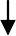 Приложение № 3 к Административному регламентуГлаве администрации Николаевского муниципального образованияЗ а я в л е н ие о переустройстве и (или) перепланировке помещения в многоквартирном домеСобственник(и) помещения в МКД:  		согласно прилагаемому проекту (проектной документации) переустройства и (или) перепланировки помещения в МКД.Обязуюсь:осуществить ремонтно-строительные работы в соответствии с проектом (проектной документацией);обеспечить свободный доступ к месту проведения ремонтно- строительных работ должностных лиц органа местного самоуправления муниципального образования либо уполномоченного им органа для проверки хода работ;осуществить работы в установленные сроки и с соблюдением согласованного режима проведения работ.Согласие на переустройство и (или) перепланировку получено от совместно проживающих совершеннолетних членов семьи нанимателя помещения в МКД по договору социального найма отК заявлению прилагаются следующие документы:проект (проектная документация) переустройства и (или) перепланировкитехнический	паспорт	переустраиваемого	и	(или)	перепланируемого помещения в МКД 		на листах;заключение органа по охране памятников архитектуры, истории и культуры о допустимости проведения переустройства и (или) перепланировки помещения в МКД (представляется в случаях, если такое помещение или дом, в котором оно находится, является памятником архитектуры, истории или культуры) на 	листах;документы, подтверждающие согласие временно отсутствующих членов семьи нанимателя на переустройство и (или) перепланировку помещения вПодписи лиц, подавших заявление*:_ _ _ _ _ _ _ _ _ _ _ _ _ _ _ _ _  _ _ _ __ _ _ _ _ _ _ _ _ _ _ _ _ _ _ _ _ _ _ _(следующие позиции заполняются должностным лицом, принявшим заявление)* При пользовании жилым помещением на основании договора социального найма заявление подписывается нанимателем, указанным в договоре в качестве стороны, при пользовании жилым помещением на основании договора аренды — арендатором, при пользовании жилым помещением на праве собственности — собственником (собственниками).Приложение № 4 к Административному регламентуРАСПИСКАв получении документов на муниципальную услугу Настоящим удостоверяется, что заявительФ.И.О. заявителядля получения муниципальной услуги представил в администрацию Николаевского муниципального образования следующие документы:2. Перечень сведений и документов, которые будут получены по межведомственным запросам:(должность лица, принявшего документы)	(подпись)	(Ф.И.О.)" 	" 	20 	г.(дата окончания срока рассмотрения документов)	(дата выдачи документов)(подпись)	(Ф.И.О. заявителя)После рассмотрения документы выданы(должность, Ф.И.О., подпись лица,	(Ф.И.О., подпись лица,выдавшего документы)	получившего документы)Р о с с и й с к а я  Ф е д е р а ц и яИркутская областьМуниципальное образование «Тайшетский район»Николаевское муниципальное образованиеАдминистрация Николаевского муниципального образованияПОСТАНОВЛЕНИЕОб утверждении административного регламента по предоставлению муниципальной услуги «Согласование переустройства и (или) перепланировки помещения в многоквартирном доме»Понедельник – четверг8.00 – 17.00 (перерыв 12.00 – 13.00)Пятница8.00 – 12.00 (перерыв 12.00 – 13.00)СубботаВыходной деньВоскресеньеВыходной день№ п/пНаименованиетерриториального отделаМестонахождение Время работы1Территориальный отдел по Тайшетскому районуг. Тайшет ул. Гагарина, 115А8 оконПн, ср, пт – 09-00 до 19- 00; Вт,чт. – с 09-00 до 20-00;Сб – с 9-00 до 16-00Выходной  -воскресенье1-ая среда  месяца- неприемный день.Прошу разрешить  	(переустройство, перепланировку, переустройство и перепланировку — нужное указать)Помещения в многоквартирном доме, занимаемого на основании:(права собственности, договора найма, договора аренды — нужное указать)от   	(указывается наниматель, либо арендатор, либо собственник помещения вмногоквартирном доме, либо собственники помещения, находящегося в общейсобственности двух и более лиц, в случае, если ни один из собственниковлибо иных лиц не уполномочен в установленном порядке представлять ихинтересы)Место нахождения помещения:    	(указывается полный адрес:субъект Российской Федерации, муниципальное образование, поселение,улица, дом, корпус, строение, квартира (комната), подъезд, этаж)Срок производства ремонтно-строительных работ с « 	Срок производства ремонтно-строительных работ с « 	Срок производства ремонтно-строительных работ с « 	Срок производства ремонтно-строительных работ с « 	»  	201  	г.по	« 	»  	201 	г.Режим производства ремонтно-строительных работ с 	по  	часов в 	дни.« 	»   	201 	г. №   	:№ п/пФамилия, имя, отчествоДокумент, удостоверяю- щий личность(серия, номер, кем и когда выдан)Подпись*Отметка о нотариальномзаверении подписей лиц1234511)  	1)  	(указывается вид и реквизиты правоустанавливающего документа на переустраиваемое(указывается вид и реквизиты правоустанавливающего документа на переустраиваемоеи (или) перепланируемое помещение в МКД (с отметкой: подлинник или нотариально заверенная копия)и (или) перепланируемое помещение в МКД (с отметкой: подлинник или нотариально заверенная копия) 	на  	листах;помещения в МКД на   	листах;МКД, на	 	листах (при необходимости);6) иные документы:  	6) иные документы:  	(доверенности, выписки из уставов и др.)« 	»  	201 	г.   	   	(дата)(дата)(подпись заявителя)(подпись заявителя)(расшифровка подписи заявителя)« 	»  	201 	г.   	   	(дата)(дата)(подпись заявителя)(подпись заявителя)(расшифровка подписи заявителя)« 	»  	201 	г.   	   	(дата)(подпись заявителя)(расшифровка подписи заявителя)Документы представлены на приеме« 	»  	201 	г.Входящий номер регистрации заявленияВыдана расписка в получении документов« 	»  	201 	г.№ 	Расписку получил« 	»  	201 	г.(подпись заявителя)(подпись заявителя)(должность,Ф. И. О. должностного лица, принявшего заявление)(подпись)№ п/пНаименование и реквизиты документовКоличество экземпляровКоличество экземпляровКоличество листовКоличество листовОтметка о выдачедокументов заявителюОтметка о выдачедокументов заявителю№ п/пНаименование и реквизиты документовподлинныекопияподлинныекопияПодлинныекопия12345678123NNппНаименование сведений идокументов, которые будут получены по межведомственным запросамНаименование органа (организации), в котором запрашиваются сведения идокументы12312